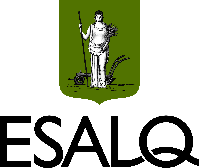 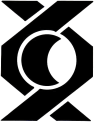 CALENDÁRIO DAS AULAS - 20231a. semana – 13 a 17 de MarçoSemana de recepção dos calouros. Não haverá aulas.2a. semana - 20 a 24 de MarçoAula Teórica 1: Apresentação da disciplina aos alunos e comentários sobre a sua importância para o Curso. Introdução às células e mecanismos comuns à vida.Aula Prática 1: Descobrindo as células: introdução aos métodos de estudo das células por meio da microscopia. 3a. semana – 27 a 31 de MarçoAula Teórica 2: Arquitetura celular: organização da célula dos organismos procarióticos e eucarióticos (plantas e animais).Aula Prática 2: Métodos de estudo da célula e diferenças na arquitetura celular.4a. semana – 03 a 07 de AbrilSemana Santa. Não haverá aulas.5a. semana - 10 a 14 de Abril Aula Teórica 3: Os componentes químicos celulares: carboidratos, lipídeos, proteínas e ácidos nucléicos.Aula Prática 3: Apresentação das normas do trabalho prático sobre estruturas celulares.6a. semana – 17 a 21 de Abril Feriado Tiradentes. Não haverá aulas.7a. semana – 24 a 28 de AbrilAula Teórica 4: Estrutura e função dos ácidos nucléicos: do DNA ao RNA.Aula Prática 4: Estrutura dos ácidos nucléicos.8a. semana – 1 a 5 de Maio Feriado Dia do Trabalho. Não haverá aulas.9a. semana – 8 a 12 de MaioAula Teórica 5: Conservando a informação da vida: a replicação do DNA.Aula Prática 5: Extração de ácidos nucléicos de plantas.10a. semana – 15 a 19 de Maio Aula Teórica 6: O fluxo da informação genética: transcrição e tradução.Aula Prática 6: Interpretando a informação genética: do DNA às proteínas.11a. semana – 22 a 26 de Maio PRIMEIRA PROVA TEÓRICA (no horário da aula teórica).APRESENTAÇÃO DOS TRABALHOS PRÁTICOS (no horário da aula prática).12a. semana – 29 de Maio a 2 de Junho Aula Teórica 7: Sistema de endomembranas. Secreção e tráfego celular.Aula Prática 7: Membrana plasmática e parede celular.13a. semana - 05 a 09 de Junho Feriado Corpus Christis. Não haverá aulas.14a. semana: 12 a 16 de JunhoAula Teórica 8: As organelas responsáveis pela geração de energia: cloroplastos e mitocôndrias.Aula Prática 8: Cloroplastos e Mitocôndrias: estrutura e função.15a. semana: 19 a 23 de JunhoAula Teórica 9: Núcleo, organização da cromatina, cromossomos.Aula Prática 9: Cromossomos de plantas e de animais e análise de cariótipos.16a. semana: 26 a 30 de JunhoAula Teórica 10: Ciclo celular. Mitose.Aula Prática 10: Mitose.17a. semana: 03 a 07 de JulhoAula Teórica 11: Meiose e gametogêneseAula Prática 11: Meiose e gametogênese18a. semana: 10 a 14 de JulhoSEGUNDA PROVA TEÓRICA (no horário da aula teórica)PROVA PRÁTICA (no horário da aula prática)